РЕШЕНИЕОб утверждении плана нормотворческой деятельности Совета сельского поселения Верхнесуянский сельсовет муниципального района Караидельский район Республики Башкортостан на 2021 годВ соответствии с Федеральным законом от 06.10.2003 №131-ФЗ «Об общих принципах организации местного самоуправления в Российской Федерации», в целях организации нормотворческой деятельности Совета сельского поселения Верхнесуянский сельсовет муниципального района Караидельский район Республики Башкортостан, Совет сельского поселения Верхнесуянский сельсовет муниципального района Караидельский район Республики Башкортостан решил:Утвердить план нормотворческой деятельности Совета сельского поселения Верхнесуянский сельсовет муниципального района Караидельский район Республики Башкортостан согласно приложению к настоящему решению. Обнародовать настоящее решение на информационном стенде в здании администрации сельского поселения Верхнесуянский сельсовет по адресу: 452379, Республика Башкортостан, Караидельский район, д. Седяш, ул.Трактовая, 9, и разместить в сети общего доступа «Интернет» на официальном сайте сельского поселения: http://vsuyan.ru/.Глава сельского поселенияВерхнесуянский сельсовет муниципального районаКараидельский район  Республики Башкортостан                                                      Р.Ф.Агалтдиновд.Седяш22 декабря 2020 года № 15/6Приложение к решению Совета сельского поселения Верхнесуянский сельсовет муниципального района Караидельский районРеспублики Башкортостан от 22 декабря 2020 года № 15/6План
нормотворческой деятельности Совета сельского поселения Верхнесуянский сельсовет муниципального района Караидельский район Республики Башкортостан на 2021 год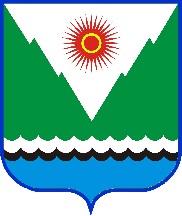 №п/пНаименование проекта правового актаИсполнителиСрокрассмотрения1Внесение изменений в действующие муниципальные правовые акты Совета сельского поселения Верхнесуянский сельсовет муниципального района Караидельский район Республики Башкортостан в соответствии с федеральным законодательством, законодательством Республики Башкортостан и на основании актов прокурорского реагирования. Постоянные комиссии,управляющая деламиПо мере необходимостиНаправление проектов муниципальных нормативных правовых актов в прокуратуру Караидельского района для проведения антикоррупционной экспертизы. управляющая деламиНе позднее чем за 5 дней до принятия НПАНаправление муниципальных нормативных правовых актов в прокуратуру Караидельского района для проведения антикоррупционной экспертизы. управляющая деламиНе позднее 5 числа месяца, следующего за отчетным О внесении изменений в Устав сельского поселения Верхнесуянский сельсовет муниципального района Караидельский район Республики Башкортостан.Постоянная комиссия по социально -гуманитарным вопросам, управляющая деламиПри изменениизаконодательстваО внесении изменений в бюджет сельского поселения Верхнесуянский сельсовет муниципального района Караидельский район Республики Башкортостан.Постоянная комиссия по бюджету, налогам и вопросам муниципальной собственности,управляющая деламиПо мере необходимостиО внесении изменений в Соглашения между органами местного самоления муниципального района Караидельский район Республики Башкортостан и сельского поселения Верхнесуянский сельсовет муниципального района Караидельский район Республики Башкортостан о передаче полномочий.Постоянная комиссия по бюджету, налогам и вопросам муниципальной собственности,управляющая деламиПо мере необходимостиОб отчете главы сельского поселения о результатах своей деятельности, о деятельности администрации сельского поселения за 2020 год. Постоянные комиссии,глава сельского поселенияЯнварь О внесении изменений в решение Совета «Об определении размера арендной платы за земли, находящиеся в муниципальной собственности сельского поселения Верхнесуянский сельсовет муниципального района Караидельский район Республики Башкортостан».Постоянная комиссия по развитию предпринимательства, земельным вопросам, благоустройству и экологии,управляющая деламиМарт При изменениизаконодательстваО назначении публичных слушаний по проекту решения Совета «Об утверждении отчета об исполнении бюджета сельского поселения Верхнесуянский сельсовет муниципального района Караидельский район Республики Башкортостан за 2020 год».Постоянная комиссия по бюджету, налогам и вопросам муниципальной собственности,управляющая деламиАпрельОб утверждении отчета об исполнении бюджета сельского поселения Верхнесуянский сельсовет муниципального района Караидельский район Республики Башкортостан за 2020 год.Постоянная комиссия по бюджету, налогам и вопросам муниципальной собственности,управляющая деламиАпрель О внесении изменений в решение Совета «О порядке оформления прав пользования муниципальным имуществом сельского поселения Верхнесуянский сельсовет муниципального района Караидельский район  Республики Башкортостан и об определении годовой арендной платы за пользование муниципальным имуществом сельского поселения Верхнесуянский сельсовет муниципального района Караидельский район Республики Башкортостан». Постоянная комиссия по бюджету, налогам и вопросам муниципальной собственности,управляющая деламиИюньПри изменениизаконодательстваО внесении изменений в Положение о бюджетном процессе сельского поселения  Верхнесуянский сельсовет муниципального района Караидельский район Республики Башкортостан.Постоянная комиссия по бюджету, налогам и вопросам муниципальной собственности,управляющая деламиАвгуст При изменениизаконодательства   О внесении изменений в решение Совета «Об установлении земельного налога».Постоянная комиссия по бюджету, налогам и вопросам муниципальной собственности,управляющая деламиНоябрьПри изменениизаконодательстваО внесении изменений в решение Совета «Об установлении налога на имущество физических лиц».Постоянная комиссия по бюджету, налогам и вопросам муниципальной собственности,управляющая деламиНоябрьПри изменениизаконодательстваО назначении публичных слушаний по проекту решения Совета «О бюджете сельского поселения Верхнесуянский сельсовет муниципального района Караидельский район Республики Башкортостан на 2022 год и на плановый период 2023 и 2024 годов». Постоянная комиссия по бюджету, налогам и вопросам муниципальной собственности,управляющая деламиНоябрь О бюджете сельского поселения Верхнесуянский сельсовет муниципального района Караидельский район Республики Башкортостан на 2022 год и на плановый период 2023 и 2024 годов.Постоянная комиссия по бюджету, налогам и вопросам муниципальной собственности,управляющая деламиДекабрь